Приложение 1Математика 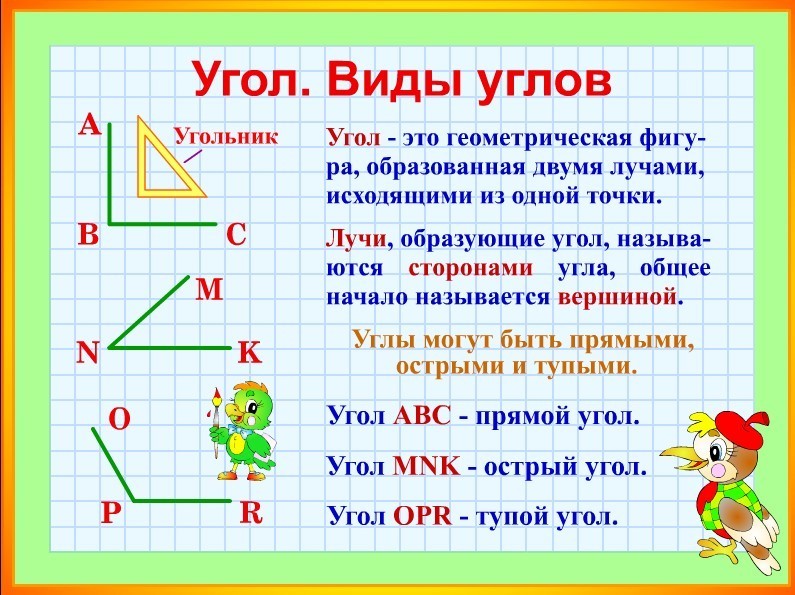 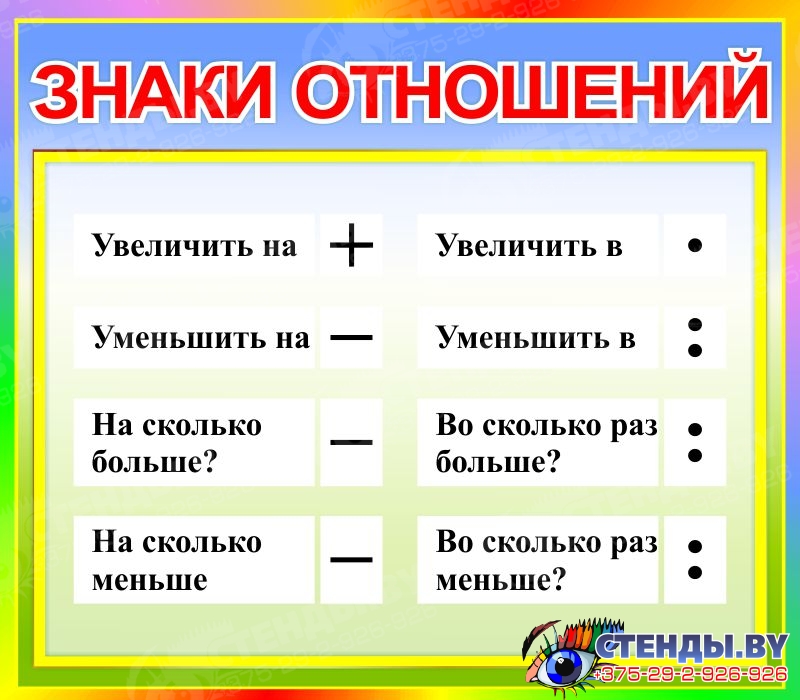 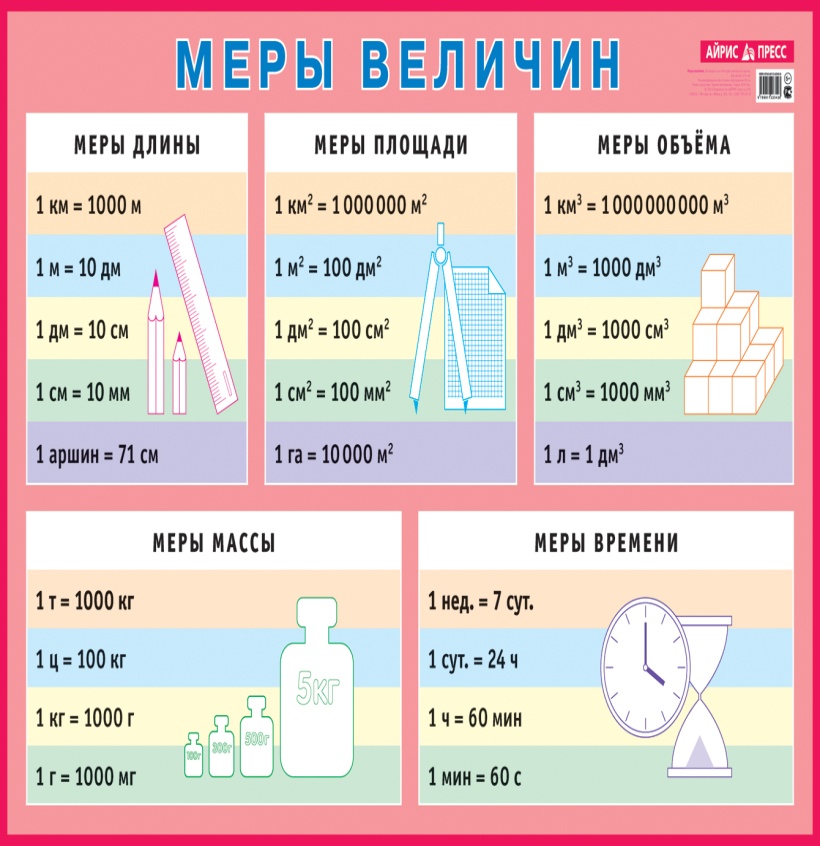 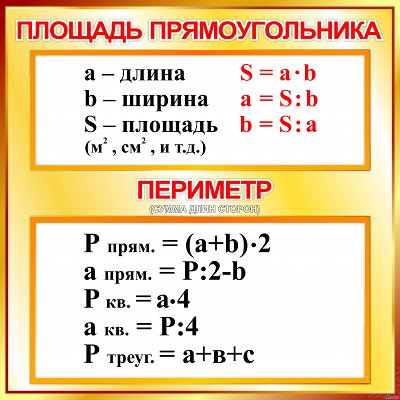 